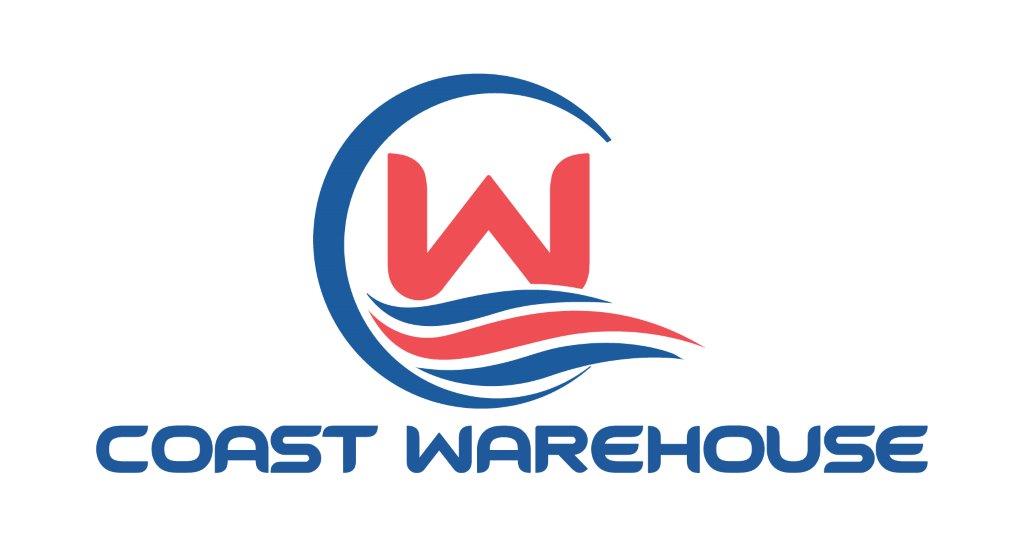 WAREHOUSING & FULFILLMENT DETAILSThese details below, provided by the depositor, were used to calculate the proposed rates.  Please review details for accuracy.  Rates are subject to change, based on any differences between the actual operations and the original details provided by the depositor. See more company details at www.haddycompanies.com ACCOUNT NAMEPRIMARY ADDRESSCONTACT/SPHONEEMAIL CONTACT/SBASICSProduct Description(s)Type of product: Food grade? Dry Good? Chemical?Product Unit of Measures (Drums, Cases, Units, etc.)BUSINESS PROFILEEstimated start date and program durationPreferred Location /sSpecial temperature storage or other special handling?Lot batch control needed?First in, First out (FIFO)?What are your paperwork needs?NMFC Freight ClassPallet DimensionsINBOUND PROFILEInbound via: % Container, % Truck, % RailWill warehouse handle drayage? Inbound loaded: % Pallet, % FloorInbound loads per monthAvg Cases or Pallets per InboundNumber of SKUs per inboundWill you need the warehouse to handle returns?STORAGE PROFILEAvg Pallets on handAvg Cases per PalletAvg Pallet dimension: L X W X H, in inchesMost efficient storage medium - Bulk or Rack? If Bulk, Stackable? Stack Height? Avg # of SKUs in inventoryAvg Pallet Weight and Case weight Inventory Turns per yearOUTBOUND PROFILENumber of SKUs per orderNumber Units/Cases per orderNumber of Orders per day, week, or monthShipping turn around rules Ex. Order shipping same day? Specific cut off times needed% Case Pick, % Full Pallet Pick, % Each Pick% Small Parcel, % Pallet in Truck (TL or LTL)If shipping small parcel: will you provide labels or need warehouse to create labelsOrder transmission? Manual, CSV, or EDIHow many addresses do you ship toAre transportation rates neededOther JG Haddy services requested?Special requirements         Please provide digital pictures of individual handling units and palletized product (inbound and outbound) and of the product in optimal storage if available. Please feel free to attach as many copies as needed.          Please provide digital pictures of individual handling units and palletized product (inbound and outbound) and of the product in optimal storage if available. Please feel free to attach as many copies as needed. 